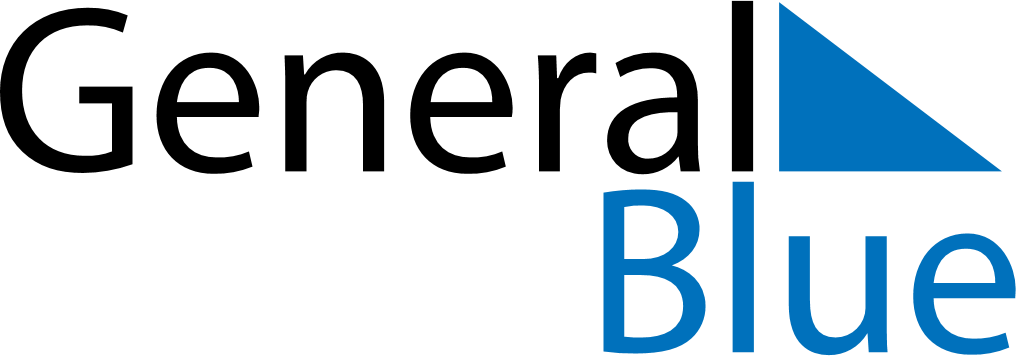 December 2029December 2029December 2029December 2029December 2029December 2029UruguayUruguayUruguayUruguayUruguayUruguayMondayTuesdayWednesdayThursdayFridaySaturdaySunday123456789101112131415161718192021222324252627282930Christmas EveChristmas Day31New Year’s EveNOTES